به نام خدا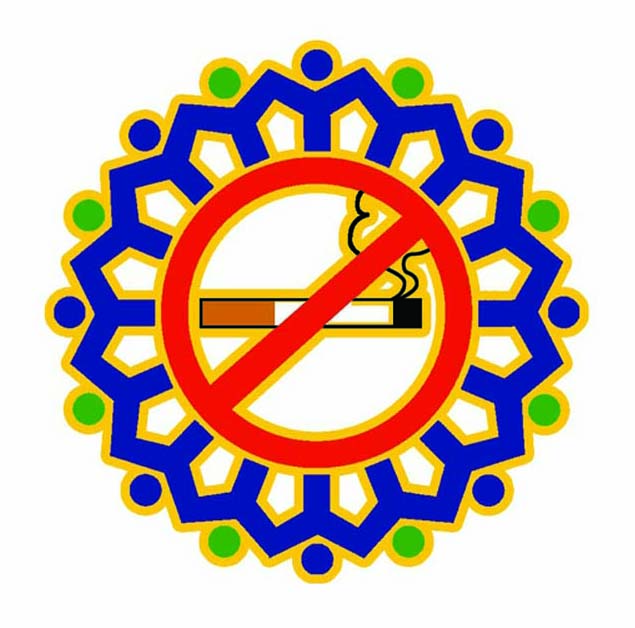 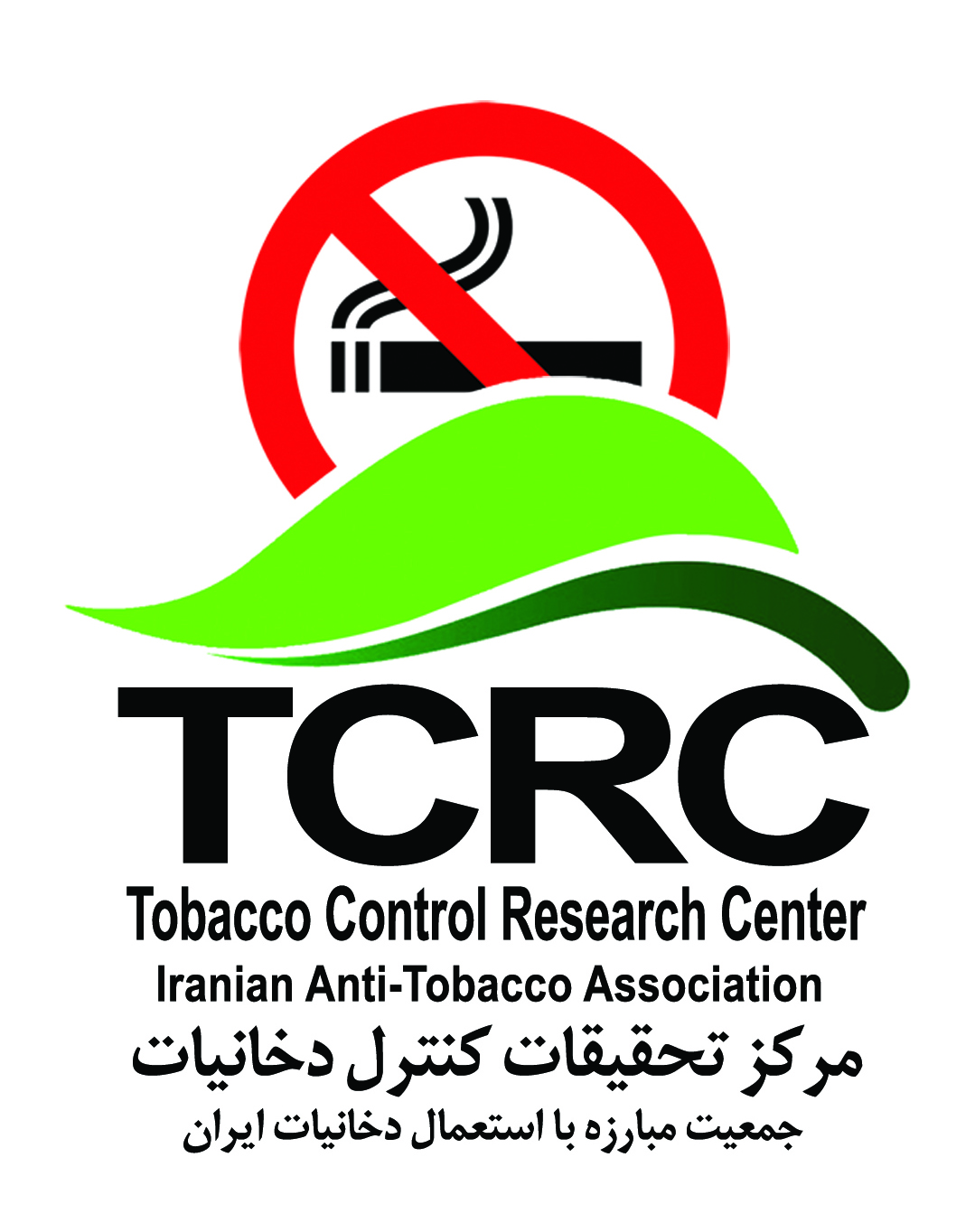 جمعیت مبارزه با استعمال دخانیات ایرانطرح پیشنهادی پژوهشی                 طرح پیشنهادی پژوهشی                                                                             جمعیت مبارزه با استعمال دخانیات ایران                                                                                                                   مشخصات پژوهشگر (مجری) و همکاران:    1- نام و نام خانوادگی پژوهشگر:    2- شغل و سمت:    3- سازمان (موسسه) متبوع :                                                بخش:   دولتی □   خصوصی □    4- نشانی محل کار:                                                                              تلفن تماس:    5- نشانی محل سکونت:                                                                         تلفن تماس:    پست الکترونیک:       تلفن همراه:                              6- سوابق علمی پژوهشگر:       7- سوابق اجرایی و پژوهشی پژوهشگر8- مشخصات همکاران طرح پژوهشی:طرح پیشنهادی پژوهشی                                                                        جمعیت مبارزه با استعمال دخانیات ایران                                                                                                                                       اطلاعات مربوط به طرح پژوهشی:عنوان:کلید واژه‌ها (واژه‌های کلیدی):نوع طرح:     بنیادی: □                             کاربردی: □                                توسعه‌ای: □      4- تعریف مساله و بیان سوال‌های اصلی و فرعی:5- دلایل ضرورت و توجیه انجام طرح6- سوابق پژوهشی این موضوع(در این بخش سابقه مطالعات و تحقیقات در موضوع طرح همراه با ذکر منابع اساسی و همچنین چگونگی ارتباط این طرح با تحقیقات قبلی مورد بررسی قرار گیرد)7-چارچوب نظری8- فرضیه‌ها (هر فرضیه به صورت جمله خبری نوشته شود):9- اهداف (کلی- ویژه)10- چه کاربردهایی از انجام این تحقیق متصور است؟11- جنبه جدید بودن و نوآوری تحقیق در چیست؟12- جامعه آماری، حجم نمونه و روش گردآوری اطلاعات13- تعریف مفهومی و عملیاتی مفاهیم و متغیرها14- قلمرو تحقیق (زمانی- مکانی)15- فهرست منابع و ماخذ به شرح زیر: کتاب: نام و نام خانوادگی، عنوان، کتاب، مترجم، تعداد جلد، نوبت چاپ، محل چاپ: ناشر، سال انتشار، شماره جلدمقاله: نام و نام خانوداگی، عنوان مقاله، مترجم، عنوان نشریه، سال دوره، شماره، صفحات مورد نظرالف- منابع فارسیب- منابع غیر فارسیب- مراحل و جدول زمان‌بندی اجرای طرح (به تفکیک و با انطباق کامل با متدولوژی) و روند انجام کار(لطفاً جدول ذیل را تکمیل نفرمایید "این قسمت توسط  مرکز تکمیل می‌گردد")13- هزینه‌های اجرای طرح:13- 1- هزینه‌های نیروی انسانی:13- 2- هزینه کالا و خدمات:13-3-  هزینه مسافرت (در صورت لزوم)13- 4- جمع هزینه های طرح: عنوان:پژوهشگر:تاریخ تنظیم: ملاحظاتشهر محل تحصیلسال اخذ مدرک و دانشگاهرشته تحصیلی و گرایشدرجه تحصیلی اخذ شدهکارشناسیکارشناسی ارشددکتریردیفنام و نام خانوادگینوع مسئولیت در طرحرشته و مدرک تحصیلی12345ردیفعنوان فعالیتدرصد فعالیتزمان (ماه)زمان (ماه)زمان (ماه)زمان (ماه)زمان (ماه)زمان (ماه)زمان (ماه)زمان (ماه)زمان (ماه)زمان (ماه)زمان (ماه)زمان (ماه)زمان (ماه)زمان (ماه)زمان (ماه)1مرحله اول: ارائه ادبیات تحقیق و چارچوب نظری طرح پژوهشی،طراحی سیستم جمع آوری اطلاعات و تنظیم پرسشنامه1234567891011121314152مرحله دوم: جمع آوری و استخراج اطلاعات،تکمیل پرسشنامه ها با ارائه گزارش پیشرفت کار3مرحله سوم: تجزیه و تحلیل اطلاعات و انجام پژوهش و ارائه گزارش پژوهش4مرحله چهارم: ارائه گزارش نهایی طرح در سه نسخه جلد زرکوب و CD همراه با مقاله ردیفاظهارنظر ناظر علمیتاییدردملاحظاتتاریخ1مرحله اول2مرحله دوم3مرحله سوم4مرحله چهارمنام و نام خانوادگیمدرک تحصیلینوع مسئولیتتاریخ شروع و پایان همکاریکل ساعات همکاریحق الزحمه در ساعت(ریال)کل حق الزحمهامضاءنام کالا یا خدماتمقدار یا تعداد   مورد نیاز    مصرفی غیر مصرفی قیمت واحد (ریال)  قیمت کل (ریال)مقصدتعداد سفرنوع وسیله نقلیههزینه هر سفرجمع (ریال)الف-جمع هزینه نیروی انسانیریالب-جمع هزینه کالا و خدماتریالج-جمع هزینه مسافرتریالد-هزینه‌های دیگرریالجمع کل هزینه‌هاریال